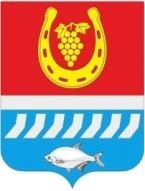 АДМИНИСТРАЦИЯ ЦИМЛЯНСКОГО РАЙОНА ПОСТАНОВЛЕНИЕ 	10.2023	№	г. ЦимлянскОб	утверждении	Положения	о муниципальной	системе	оповещения населения на территории муниципального образования«Цимлянский район»В соответствии с Федеральными законами от 21.12.1994 № 68-ФЗ «О защите населения и территорий от чрезвычайных ситуаций природного и техногенного характера», от 07.07.2003 № 126-ФЗ «О связи»,   от 06.10.2003 № 131-ФЗ «Об общих принципах организации местного самоуправления в Российской Федерации», п.1 ст. 3 и п. 2 ст. 8 Федерального закона от 12.02.1998 № 28-ФЗ «О гражданской обороне», законом Российской Федерации от 27.12.1991 № 2124-1«О средствах массовой информации»,  Указом Президента РФ от 13.11.2012 № 1522 «О создании комплексной системы экстренного оповещения населения об угрозе возникновения или о возникновении чрезвычайных ситуаций», постановлением Правительства Российской Федерации от 01.03.1993 № 177 «Об утверждении Положения о порядке использования действующих радиовещательных и телевизионных станций для оповещения и информирования населения Российской Федерации в чрезвычайных ситуациях мирного и военного времени», постановлениям Правительства Российской Федерации от 30.12.2003 № 794 «О единой государственной системе предупреждения и ликвидации чрезвычайных ситуаций», постановлением Правительства Российской Федерации от 26.11.2007 № 804 «Об утверждении Положения о гражданской обороне в Российской Федерации», приказом МЧС России от 14.11.2008 № 687 «Об утверждении Положения об организации и ведении ГО в муниципальных образованиях и организациях», приказами МЧС России и Министерства цифрового развития, связи и массовых коммуникаций РФ от 31.07.2020 № 578/365 «Об утверждении Положения о системах оповещения населения»,от 31.07.2020 № 579/366 «Об утверждении Положения по организации эксплуатационно-технического обслуживания систем оповещения населения», Областным законом Ростовской области от 29.12.2004 № 256-ЗС «О защите населения и территорий от чрезвычайных ситуаций межмуниципального и регионального характера», постановлением Правительства Ростовской области от 10.02.2012 № 101 «Об утверждении Положения об организации оповещенияи информирования населения об угрозе возникновения или о возникновении чрезвычайных ситуаций, межмуниципального и регионального характера, в целях совершенствования системы оповещения населения об угрозе возникновения или о возникновении чрезвычайных ситуаций муниципального, межмуниципального и регионального характера», Администрация Цимлянского районаПОСТАНОВЛЯЕТ:Утвердить:Положение о муниципальной системе оповещения населения на территории муниципального образования «Цимлянский район», согласно приложению № 1.Список абонентов руководящего состава и служб Цимлянского района, телефонные номера которых включены в территориальную автоматизированную систему централизованного оповещения, подлежащие ежеквартальной корректировке, согласно приложению № 2.Тексты речевых сообщений по оповещению населения района при угрозе или возникновении чрезвычайных ситуаций, согласно приложению № 3.План организационно-технических мероприятий по оповещению населения Цимлянского района при угрозе возникновения или возникновении ЧС, согласно приложению № 4.Признать утратившими силу постановления Администрации Цимлянского района от 31.05.2022 № 481 «Об утверждении Положения о муниципальной автоматизированной системе централизованного оповещения населения Цимлянского района», от 12.12.2022 № 1069 «Об утверждении Положения о муниципальной системе оповещения населения на территории муниципального образования «Цимлянский район».Контроль за выполнением постановления возложить на заместителя главы Администрации Цимлянского района по сельскому хозяйству, ГО и ЧС – начальника отдела сельского хозяйства Куфаева Л.Г.Исполняющий обязанности главыАдминистрации Цимлянского района	Е.Н. НочевкинаПостановление вносит МКУ «Служба ГО и ЧС» ЦимлянскогорайонаПриложение № 1 к постановлению Администрации Цимлянского района от .09.2023 №  	ПОЛОЖЕНИЕо муниципальной системе оповещения населения на территории муниципального образования «Цимлянский район»Общие положенияПоложение о муниципальной системе оповещения населения на территории муниципального образования «Цимлянский район» (далее - Положение) разработано в соответствии с федеральными законами Российской Федерации от 21.12.1994 № 68-ФЗ «О защите населения и территорий от чрезвычайных ситуаций природного и техногенного характера» (с изменениями на 30.12.2021 № 459 ФЗ), от 7.07.2003 № 126-ФЗ «О связи», от 06.10.2003 № 131-ФЗ «Об общих принципах организации местного самоуправления в Российской Федерации»,   законом   Российской   Федерации   от   27.12.1991    № 2124-1«О средствах массовой информации», от 13.11.2012 № 1522 «О создании комплексной системы экстренного оповещения населения об угрозе возникновения или о возникновении чрезвычайных ситуаций» постановлением Совета Министров - Правительства Российской Федерации от 01.03.1993 № 177 «Об утверждении Положения о порядке использования действующих радиовещательных и телевизионных станций для оповещения и информирования населения Российской Федерации в чрезвычайных ситуациях мирного и военного времени», постановлениями Правительства Российской Федерации от 30.12.2003 № 794 «О единой государственной системе предупреждения и ликвидации чрезвычайных ситуаций» (с изменениями на 10.12.2021 № 2252), от 26.11.2007 № 804 «Об утверждении Положения о гражданской обороне в Российской Федерации», п.1 ст. 3 и п. 2 ст. 8 Федерального закона от 12.02.1998 № 28-ФЗ «О гражданской обороне» (с изменениями на 04.11.2022 № 417 ФЗ), приказа МЧС России от 14.11.2008 № 687 «Об утверждении Положения об организации и ведении ГО в муниципальных образованиях и организациях» (зарегистрирован в Минюсте РФ 26.11.08 № 12740), с приказами МЧС России и Министерства цифрового развития, связи и массовых коммуникаций РФ от 31.07.2020 № 578/365 «Об утверждении Положения о системах оповещения населения», от 31.07.2020№ 579/366 «Об утверждении Положения по организации эксплуатационно- технического обслуживания систем оповещения населения» Областным законом от 29.12.2004 № 256-ЗС «О защите населения и территорий от чрезвычайных ситуаций межмуниципального и регионального характера»,постановлением Правительства Ростовской области № 101 от 10.02.2012 «Об утверждении Положения об организации оповещения и информирования населения об угрозе возникновения или о возникновении чрезвычайных ситуаций, межмуниципального и регионального характера, в целях совершенствования системы оповещения населения об угрозе возникновения или о возникновении чрезвычайных ситуаций муниципального, межмуниципального и регионального характера».Положение определяет назначение, состав, задачи и требования к системе оповещения населения муниципального образования «Цимлянский район», порядок её задействования и поддержания в состоянии постоянной готовности, порядок реализации мероприятий по её совершенствованию.В настоящем Положении используются следующие понятия:Оповещение населения - доведение до населения сигналов оповещения и экстренной информации об опасностях, возникающих при военных конфликтах или в следствие этих конфликтов, а также при чрезвычайных ситуациях природного и техногенного характера.Сигнал оповещения населения является командой для проведения мероприятий по гражданской обороне и защите населения от чрезвычайных ситуаций природного и техногенного характера органами управления и силами гражданской обороны и звеньями территориальной подсистемой единой государственной системы предупреждения и ликвидации чрезвычайных ситуаций (далее – ТП РСЧС), а также для применения населением средств и способов защиты.Экстренная информация о фактических и прогнозируемых опасных природных явлениях и техногенных процессах, загрязнении окружающей среды, заболеваниях, которые могут угрожать жизни или здоровью граждан, а также правилах поведения и способах защиты незамедлительно передается по системе оповещения населения.Система оповещения населения – совокупность технических средств, предназначенных для приема обработки и передачи в автоматизированном и (или).автоматических режимах сигналов оповещения и экстренной информации об опасностях, возникающих при военных конфликтах или в следствие этих конфликтов, а также при чрезвычайных ситуациях природного и техногенного характераСистема оповещения населения на муниципальном уровне – муниципальная система оповещения населения, составной частью которой является муниципальная автоматизированная система централизованного оповещения (далее - МСО);Муниципальная	система	оповещения	населения	создается	на территориимуниципального образования «Цимлянский район».Границами	зоны	действия	муниципальной	системы	оповещения населения являютсяадминистративные границы муниципального образования«Цимлянский район».Сопряжение	муниципальной	системы	оповещения	населениямуниципального образования «Цимлянский район», с региональной системой оповещения населения обеспечивается Правительством Ростовской области.Муниципальная система оповещения населения муниципального образования «Цимлянский район», должна соответствовать требованиям, изложенным в приложении № 1 приказа МЧС России и Минцифры России от 31.07.2020 № 578/365 «Об утверждении Положения о системах оповещения населения».На муниципальную систему оповещения населения оформляется паспорт, рекомендуемые образцы которого приведены в приложении № 2 приказа МЧС России и Минцифры России от 31.07.2020 № 578/365 «Об утверждении Положения о системах оповещения населения».Назначение и основные задачи муниципальной системы оповещения населения:Муниципальная система оповещения населения предназначена для доведения до населения сигналов оповещения и экстренной информации об опасностях, возникающих при военных конфликтах или в следствие этих конфликтов, а также при чрезвычайных ситуациях природного и техногенного характера.С целью максимального сокращения времени, затрачиваемого на передачу сигналов оповещения создается муниципальная автоматизированнаясистема централизованного оповещения.Муниципальная автоматизированная система централизованного оповещения населения представляет собой специальный комплекс технических средств оповещения на базе аппаратуры С-28 и С-40 в ЕДДС/112 Цимлянского района. Кроме того, при оповещении населения муниципального образования «Цимлянский район», задействуются местные линии связи операторов связи используются мобильные средства оповещения, сигнальные громкоговорящие устройства на автомобилях экстренных служб.Управление муниципальной системой оповещения населения осуществляется с рабочего места оператора ЕДДС/112 Цимлянского района.Основной задачей муниципальной системы оповещения населения является обеспечение доведения до населения сигналов оповещения и экстренной информации об опасностях, возникающих при военных конфликтах или в следствие этих конфликтов, а также при чрезвычайных ситуациях природного и техногенного характера:руководящего состава гражданской обороны и чрезвычайных ситуаций (далее ГО и ЧС) и звена ТП РСЧС Цимлянского района;сил ГО и ЧС и звена ТП РСЧС Цимлянского района;дежурно-диспетчерских служб организаций, эксплуатирующих потенциально опасные объекты и дежурных служб (руководителей) социально значимых объектов;людей, находящихся на территории Цимлянского района.Порядок задействования систем оповещения населения:Задействование по предназначению системы оповещения населения планируется и осуществляется в соответствии с настоящим положением, планом гражданской обороны и защиты населения (планом гражданской обороны) действий по предупреждению и ликвидации чрезвычайных ситуаций. Может быть задействована как в мирное, так и в военное время.Право отдать распоряжение на запуск технических средств оповещения имеют:глава Администрации Цимлянского района - председатель комиссии по чрезвычайным ситуациям и обеспечению пожарной безопасности (далеепредседатель КЧС и ОПБ), либо лицо его замещающее.Право на передачу нестандартных речевых сообщений в радиоэфир имеют:глава Администрации Цимлянского района - председатель КЧС и ОПБ, либо лицо его замещающее.Передача информационных текстов осуществляется вышеперечисленными лицами или диктором с места, оборудованного для выхода в радиоэфир.Включение аппаратуры, для передачи речевых сообщений, как в прямом эфире, так и на магнитном носителе, осуществляется оператором ЕДДС/112 Цимлянского района.Оператор ЕДДС/112, получив сигналы оповещения и (или) экстренную информацию, подтверждают получение и немедленно доводят их до главы Администрации Цимлянского района, органов управления и сил ГО и ЧС и звена РСЧС, организаций (собственников объектов, производства), на территории которых могут возникнуть или возникли чрезвычайные ситуации.Передача сигналов (распоряжений) и экстренной информации может осуществляться как в автоматизированном, так и в ручном режимах. Приоритетный режим функционирования – автоматизированный, который обеспечивает циркулярное, групповое или выборочное доведение информации и сигналов с использованием специальных технических средств оповещения.Оповещение населения в муниципальном образовании «Цимлянский район», осуществляется путем применения электросирен и специальных машинс СГУ, посыльными.Передача сигналов оповещения населения и экстренной информации осуществляется подачей сигнала «ВНИМАНИЕ ВСЕМ!» путем включения сетей электрических сирен длительностью до 3 минут с последующей передачей по всем средствам связи и вещания.Сигналы оповещения населения и экстренная информации передаются непосредственно с рабочих мест ЕДДС/112 Цимлянского района.Допускается трехкратное повторение этих сообщений.Время доведения сигнала и экстренной информации до населения вавтоматизированном режиме функционирования не должно превышать 5 мин. Типовые	текстовые	и	графические	сообщения		населению		о фактических	и	прогнозируемых	чрезвычайных	ситуациях	готовятсязаблаговременно.Передача речевой информации осуществляется должностными лицами уполномоченных организаций.В исключительных, не терпящих отлагательства случаях, допускается передача кратких речевых сообщений непосредственно с пункта управления ЕДДС/112 Цимлянского района.При использовании любого режима оповещения ЕДДС/112 Цимлянского района, организации связи и организации телерадиовещания осуществляют контроль за ходом оповещения, проводят комплекс организационно- технических мероприятий по исключению несанкционированной передачи сигналов оповещения и экстренной информации.В случаях несанкционированного включения систем оповещения, организация связи немедленно извещают ЕДДС/112 Цимлянского района, и немедленно принимают меры к опровержению переданной информации.В целях обеспечения готовности системы оповещения населения в различных режимах функционирования ТП РСЧС основными мероприятиями являются.При отсутствии угрозы возникновения чрезвычайных ситуаций (режим повседневной деятельности):поддержание систем оповещения в состоянии постоянной готовности к задействованию, с этой целью периодически проводятся технические проверки готовности к работе систем оповещения;проведение работ по эксплуатационно-техническому обслуживанию, совершенствованию и развитию систем оповещения населения.При угрозе возникновения чрезвычайной ситуации (режим повышенной готовности):усиление состава дежурных служб;проверка готовности средств оповещения к экстренному задействованию и устранение выявленных недостатков;подготовка к работе сетей связи и мобильных средств оповещения.При возникновении и во время ликвидации чрезвычайной ситуации(режим чрезвычайной ситуации):задействование систем оповещения населения;-задействование мобильных средств оповещения в зонах чрезвычайныхситуаций;проверка состояния технических средств оповещения населения и проведение работ по восстановлению их работоспособности.Поддержание в готовности систем оповещения населенияСистема оповещения населения создаётся и совершенствуется заблаговременно в мирное время и поддерживаются в постоянной готовности к использованию.Орган, специально уполномоченный на решение задач в области ГО и ЧС (Межмуниципальное казенное учреждения «Служба по делам гражданской обороны, предупреждению и ликвидации чрезвычайных ситуаций» Цимлянского района) (далее МКУ «Служба ГО и ЧС» Цимлянского района):организует и осуществляет подготовку операторов ЕДДС/112 Цимлянского района по передаче сигналов оповещения населения и информации в мирное и военное время;определяет порядок создания, реконструкции и поддержания в состоянии постоянной готовности к использованию систем оповещения населения, организует эксплуатационно-техническое обслуживание, поддерживает в постоянной готовности и совершенствует технические средства (стационарные и мобильные) системы оповещения;создает, реконструирует и поддерживает в состоянии постоянной готовности к использованию технические системы гражданской обороны и системы оповещения в районах размещения объектов и сооружения;планирует и организует совместно с организациями связи и радиовещания проверки аппаратуры оповещения населения;разрабатывает порядок взаимодействия дежурных служб при передаче сигналов оповещения населения и информации;Организации связи и радиовещания на территории муниципального образования «Цимлянский район»:обеспечивают техническую готовность аппаратуры оповещения населения, средств связи и радиовещания, каналов и линий связи используемых в муниципальной системе оповещения населения.Организации, расположенные на территории муниципального образования «Цимлянский район», и привлекаемые к обеспечению оповещения населения осуществляют в установленном порядке распространениеэкстренной информации путем использования имеющихся у организаций технических устройств оповещения населения.В целях поддержания системы оповещения населения в постоянной готовностик использованию, оценки её состояния и способности к выполнению задач по предназначению проводятся следующие виды проверок:комплексные проверки готовности муниципальной системы оповещения населения с включением оконечных средств оповещения и доведением проверочных сигналов и информации до населения;технические проверки готовности к задействованию муниципальной системы оповещения населения без включения оконечных средств оповещения населения.Комплексные проверки готовности муниципальной системы оповещения населения проводятся два раза в год комиссией в составе представителей постоянно действующих органов управления и органов повседневного управления звена ТП РСЧС, организаций связи. Включение оконечных средств оповещения населения и доведение проверочныхсигналов и информации до населения осуществляется в дневное время в третью среду месяца.По решению председателя КЧС   и   ОПБ   муниципального образования «Цимлянский район», могут проводиться дополнительные комплексные проверки готовности муниципальной системы оповещения населения.Перерыв вещательных программ при выступлении высших должностных лиц страны, передаче сообщений о важных государственных событиях, экстренных сообщениях в области защиты населения и территорий от чрезвычайных ситуаций природного и техногенного характера в ходе проведения проверок систем оповещения населения не допускается.По результатам комплексной проверки готовности системы оповещения населения оформляется акт, в котором отражаются проверенные вопросы, выявленные недостатки, предложения по их своевременному устранению и оценка готовности системы оповещения населения, определяемая в соответствии с приложением № 3 приказа МЧС России и Минцифры России от 31.07.2020 № 578/365 «Об утверждении Положения о системах оповещения населения», а также уточняется паспорт системы оповещения населения.Технические проверки готовности к задействованию муниципальной системы оповещения населения проводятся без включения оконечных средств оповещения населения и замещения сигналов телеканалов (радиоканалов) вещателей ЕДДС/112 Цимлянского района путем передачи проверочного сигнала и речевого сообщения «Техническая проверка» в соответствии с  планом основных мероприятий.Управляющий делами	А.В. КуликПриложение № 2 к постановлению Администрации Цимлянского района от	..2023 №  	Списокабонентов руководящего состава и служб Цимлянского района, телефонные номера которых включены в территориальную автоматизированную систему централизованного оповещения, подлежащие ежеквартальной корректировкиУправляющий делами	А.В. КуликПриложение № 3Текстык постановлению Администрации Цимлянского района от	.10.2023 №  	речевых сообщений по оповещению населения Цимлянского района при угрозе или возникновении чрезвычайных ситуацийТексты сообщений разрабатываются МКУ «Служба ГО и ЧС» Цимлянского района совместно со специалистами соответствующих служб района.Тексты сообщений используются для предупреждения (уведомления) населения при возникновении чрезвычайных ситуаций и в учебных целях, при этом перед сообщением сигнала доводится слово «Учебный» («Учебная воздушная тревога», «Отбой учебной воздушной тревоги» и т.д.)- - - - - - - - - - - - - - - - - - - - - - - - - - - - - - - - - - - - - - - - - - - - - - - - - - - - - - - - -Текст обращения к населениюпри угрозе воздушного нападения противникаВнимание!!! Внимание!!! Граждане!!! «Воздушная тревога»,«Воздушная тревога»К вам обращается МКУ «Служба ГО и ЧС» Цимлянского района.«	»	20	года на территории Цимлянского района существует угроза непосредственного нападения воздушного противника.Вам необходимо:одеться самому, одеть детей;выключить газ, электроприборы, затушить печи, котлы;закрыть плотно двери и окна; Взять с собой:средства индивидуальной защиты;запас продуктов питания и воды;личные документы и другие необходимые вещи;Погасить свет, предупредить соседей о «Воздушной тревоге».Занять	ближайшее	защитное	сооружение	(убежище, противорадиационное укрытие, подвал, погреб), находиться там до сигнала«Отбой воздушной тревоги».Вы прослушали сообщение МКУ «Служба ГО и ЧС» Цимлянскогорайона.- - - - - - - - - - - - - - - - - - - - - - - - - - - - - - - - - - - - - - - - - - - - - - - - - - - - - - - - -Текст обращения к населению,когда угроза воздушного нападения противника миновалаВнимание!!! Внимание!!! Граждане!!! «Отбой воздушной тревоги», «Отбой воздушной тревоги».К вам обращается МКУ «Служба ГО и ЧС» Цимлянского района.«	»    	20 	года на территории Цимлянского района угрозанападения воздушного противника миновала.Вам необходимо:покинуть укрытие с разрешения обслуживающего персонала;заниматься обычной деятельностью.Вы прослушали сообщение МКУ «Служба ГО и ЧС» Цимлянскогорайона.- - - - - - - - - - - - - - - - - - - - - - - - - - - - - - - - - - - - - - - - - - - - - - - - - - - - - - - - -Текст обращения к населениюпри угрозе радиоактивного заражения или обнаружении радиоактивного заражения (бактериологического) заражения или приобнаружении ОВ, АХОВ или БСВнимание!!! Внимание!!! Граждане!!! «Радиационная опасность»,«Радиационная опасность». К вам обращается МКУ «Служба ГО и ЧС» Цимлянского района.« » 20 года в : часов на территории Цимлянского района зарегистрирован повышенный уровень радиации.Прослушайте порядок поведения при радиоактивном заражении местности:Исключить пребывание на открытой местности.Провести йодную профилактику. Порядок проведения йодной профилактики слушайте в конце этого сообщения.Провести герметизацию жилых, производственных и хозяйственных помещений.Сделать запасы питьевой воды из закрытых источников водоснабжения.Сделать запасы продуктов питания, используя исключительно консервированные и хранящиеся в герметичных (закрытых) упаковках, подвалах погребах продукты.Закрыть на замки, имеющиеся в вашем пользовании колодцы, бассейны и другие накопители воды.В жилых и производственных помещениях, в которых не приостановлены работы, ежечасно проводить влажную уборку.Радиоточки, телевизоры включать каждый четный час (10, 12, 14,) для получения дальнейшей информации.Внимание!прослушайте порядок проведения йодной профилактики:Для проведения йодной профилактики применяют вовнутрь йодистыйкалий в таблетках в следующих дозах: детям до 2-х лет – 0,004 г 1 раз в день с чаем или киселем; детям старше 2-х лет и взрослым - -0,125 г 1 раз в день.Если у вас нет таблеток, йодистого калия применяют 5 % раствор йода: Детям до 5 лет внутрь не назначается, а наносится тампоном 2,5 %раствор на кожу предплечий и голени; детям от 5 до14 лет – 22 капли 1 раз в день после еды в половине стакана молока или воды, или 11 капель 2 раза день; детям старше 14 лет и взрослым – 44 капли 1 раз в день, 22 капли 2 раза в день.Можно принимать и «Люголь»: детям до 5 лет не назначается; детям от 5 до 14 лет – 10-11 капель 1 раз в день или 5 – 6 капель 2 раза в день; детям старше 14 лет и взрослым – 22 капли 1 раз в день или 10 капель 2 раза в день.Принимать препараты заблаговременно при получении сигнала об угрозе радиоактивного заражения до исчезновения угрозы поступления в организм радиоактивного йода.Вы прослушали сообщение МКУ «Служба ГО и ЧС» Цимлянскогорайона.- - - - - - - - - - - - - - - - - - - - - - - - - - - - - - - - - - - - - - - - - - - - - - - - - - - - - - - - -Текст обращения к населениюпри угрозе химического (бактериологического) заражения или при обнаружении ОВ, АХОВ или БСВнимание!!! Внимание!!! Граждане!!! «Химическая тревога»К вам обращается МКУ «Служба ГО и ЧС» Цимлянского района.«	»	20	года в	;	часов на территории Цимлянского района в населенных пунктах отмечены случаи заболевания людей и животных(наименование заболевания)Администрацией	Цимлянского	района	принимаются	меры	для локализации заболеваний и предотвращению возникновению эпидемии.Прослушайте порядок поведения населения на территории	:исключить пребывание на открытой местности.провести герметизацию жилых, производственных и хозяйственных помещений.использовать воду для питьевых и хозяйственных целей только из разрешенных источников водоснабжения, предварительно ее прокипятив.для питания использовать только консервированные и хранящиеся в герметичных (закрытых) упаковках продукты.в помещениях проводить ежедневную влажную уборку с применением имеющихся дезинфицирующих средств.при появлении первых признаков заболевания необходимо срочнопоставить в известность медицинских работников, при возможности принять«антидот» из АИ-2 при отравлении, а при применении противником «БС» принять противобактериальное средство № 1.Вы прослушали сообщение МКУ «Служба ГО и ЧС» Цимлянскогорайона.Текст обращения к населению при возникновении эпидемииВнимание!! Внимание!! Граждане!!! К вам обращается МКУ «Служба ГО и ЧС» Цимлянского района.«	»		20	года в	:		часов на территории Цимлянского района в населенных	пунктах	отмечены	случаи	заболевания	людей	и	животных(наименование заболевания)Администрацией	Цимлянского	района	принимаются	меры	для локализации заболеваний и предотвращения возникновения эпидемии.Прослушайте порядок поведения населения на территории	:при появлении первых признаков заболевания необходимо обратиться к медработникам.не употреблять в пищу непроверенные продукты питания и воду.продукты	питания	приобретать	только	в	установленных администрацией местах.до минимума ограничить общение с населением.Информация	предоставлена	Главным	врачом	МУЗ	«Центральная районная больница Цимлянского района				.Вы прослушали сообщение МКУ «Служба ГО и ЧС» Цимлянскогорайона.- - - - - - - - - - - - - - - - - - - - - - - - - - - - - - - - - - - - - - - - - - - - - - - - - - - - - - - - -Текст обращения к населению при возникновении аварии на АЭСВнимание!!! Внимание!!! Граждане!!! К вам обращается МКУ «Служба ГО и ЧС» Цимлянского района.В    часов     минут произошла авария на Ростовской АЭСВ целях снижения влияния последствий аварии, населению района необходимо соблюдать меры радиационной безопасности и санитарной гигиены:главную   опасность    для    людей,    находящихся    на    местности,загрязненной радиационными веществами представляет внутреннее облучение, то есть попадание радиоактивных веществ внутрь организма с вдыхаемым воздухом, при приеме пищи и воды. Поэтому необходимо защищать органы дыхания от попадания радиоактивных веществ, подготовить жилище, соблюдать правила поведения;для защиты органов дыхания используйте респиратор типа «Лепесток 2, респираторы Р-2, ватно-марлевые повязки, противопыльные тканевые маски, а также гражданские противогазы.Как изготовить ватно-марлевые повязки:берется кусок марли длиной 100 и шириной 50 см;в средней части куска на площади 30 х 20 см. кладется ровный слой ваты толщиной примерно 2 см;свободные от ваты края марли по всей длине куска с обеих сторон завертываются, закрывая вату 4с обеих сторон посредине марля разрезается 30 – 35 см;если имеется марля, но нет ваты, можно изготовить марлевую повязку. Для этого вместо ваты на середину куска марли укладывается пять – шесть слоев марли.Помните!Средства	защиты	органов	дыхания	необходимо	обязательно использовать:при выпадении радиоактивных веществ на местности;при	всех	видах	пылеобразования	(сильный	ветер,	прохождение транспорта, особенно по грунтовым дорогам и т.д.).Средства защиты можно не использовать при нахождении в жилых и административных зданиях, в тихую безветренную погоду и после дождя.Защита кожных покрововПопадание в больших количествах радиоактивных веществ на открытые участки кожи может вызвать ее поражение – кожные ожоги. Во избежание поражения кожных покровов необходимо использовать плащи с капюшоном, накидки, комбинезоны, резиновую обувь, перчатки.Защита жилища, источников воды и продуктов питанияВсе окна в домах закройте пленкой, входные двери оборудуйте мягкими шторами. Закройте дымоходы, вентиляционные отдушины (люки). Ковровые дорожки сверните, мягкую мебель накройте чехлами, столы накройте пленкой или полиэтиленовой пленкой. Перед входной дверью поставьте емкость и расстелите коврик. Колодцы оборудуйте крышками, навесами и глиняными от мостками. Продукты храните в стеклянной таре или полиэтиленовых пакетах, в холодильниках.Соблюдайте правила радиационной безопасности и личной гигиеныДля предупреждения или ослабления воздействия на организм радиоактивных веществ:максимально ограничьте пребывание на открытой территории, при выходе из помещений используйте средства индивидуальной защиты (респиратор, повязку, плащ, резиновые сапоги);при нахождении на открытой территории не раздевайтесь, не садитесь на землю, не курите;периодически поливайте (увлажняйте) территорию возле дома для уменьшения пылеобразования;перед входом в помещение обувь вымойте водой или оботрите мокрой тряпкой, верхнюю одежду вытряхните и почистите влажной щеткой;строго соблюдайте правила личной гигиены;во всех помещениях, предназначенных для пребывания людей, ежедневно проводите влажную уборку, желательно с применением моющих средств;принимайте пищу только в закрытых помещениях, тщательно мойте руки с мылом перед едой и полощите рот 0,5 % раствором питьевой соды;воду употребляйте только из проверенных источников, а продукты питания – приобретенные через торговую сеть;сельскохозяйственные продукты из индивидуальных хозяйств, особенно молоко, употребляйте в пищу только по рекомендации органов здравоохранения.Соблюдение этих рекомендаций поможет избежать заболевания лучевой болезнью.На территории Цимлянского района организован круглосуточный контроль за радиационной обстановкой.При обнаружении уровней радиации, превышающих допустимые нормы, вы будете информированы дополнительно.В дальнейшем вам следует действовать в соответствии с указаниями штаба по делам гражданской обороны и чрезвычайных ситуаций Администрации Цимлянского  района.Вы прослушали сообщение МКУ «Служба ГО и ЧС» Цимлянскогорайона.- - - - - - - - - - - - - - - - - - - - - - - - - - - - - - - - - - - - - - - - - - - - - - - - - - - - - - - - -Текстпо оповещению населения в случае угрозы или возникновения стихийных бедствийВнимание!!! Внимание!!! Граждане!!! К вам обращается МКУ «Служба ГО и ЧС» Цимлянского района.Прослушайте информацию о правилах поведения и действиях населения при стихийных бедствиях.Стихийные бедствия - это опасные явления природы, возникающие, как правило, внезапно. Наиболее опасными явлениями для нашего района являются ураганы, наводнение, снежные заносы, бураны.Они нарушают нормальную жизнедеятельность людей, могут привести к их гибели, разрушают и уничтожают их материальные ценности.Об угрозе возникновения стихийных бедствий население оповещаетсяпо сетям местного радиовещания и посыльными.Каждый гражданин, оказавшись в районе стихийного бедствия, обязан проявлять самообладание и при необходимости пресекать случаи грабежей, мародерства и другие нарушения законности. Оказав первую помощь членам семьи, окружающим и самому себе, гражданин должен принять участие в ликвидации последствий стихийного бедствия, используя для этого личный транспорт, инструмент, медикаменты, перевязочный материал.При ликвидации последствий стихийного бедствия необходимо предпринимать следующие меры предосторожности.перед тем, как войти в любое поврежденное здание убедитесь, не угрожает ли оно обвалом.в помещении из-за опасности взрыва скопившихся газов, нельзя пользоваться открытым пламенем (спичками, свечами и др.)будьте осторожны с оборванными и оголенными проводами, не допускайте короткого замыкания.не включайте электричество, газ и водопровод, пока их не проверит коммунально-техническая служба.не пейте воду из поврежденных колодцев.Вы прослушали сообщение МКУ «Служба ГО и ЧС» Цимлянскогорайона.- - - - - - - - - - - - - - - - - - - - - - - - - - - - - - - - - - - - - - - - - - - - - - - - - - - - - - - - -ТЕКСТпо оповещению населения в случае получения штормовогопредупрежденияВнимание!! Внимание!! Граждане!!! К вам обращается МКУ «Служба ГО и ЧС» Цимлянского района.Прослушайте информацию о действиях при получении штормового предупреждения Росгидрометеослужбы.Штормовое предупреждение подается, при усилении ветра до 30 м/сек.После получения такого предупреждения следует:очисть балконы и территории дворов от легких предметов или укрепить их;закрыть на замки и засовы все окна и двери.укрепить, по возможности, крыши, печные и вентиляционные трубы, заделать щитами ставни и окна в чердачных помещениях.потушить огонь в печах.подготовить медицинские аптечки и упаковать запасы продуктов и воды на 2-3 суток.подготовить автономные источники освещения (фонари, керосиновые лампы, свечи).перейти из легких построек в более прочные здания. Если ураган застал Вас на улице - необходимо:держаться подальше от легких построек, мостов, эстакад, ЛЭП, мачт, деревьев.защищаться	от	летящих	предметов	листами	фанеры,	досками, ящиками, другими подручными средствами.Попытаться	быстрее	укрыться	в	подвалах,	погребах,	других заглубленных помещениях.Вы прослушали сообщение МКУ «Служба ГО и ЧС» Цимлянскогорайона.- - - - - - - - - - - - - - - - - - - - - - - - - - - - - - - - - - - - - - - - - - - - - - - - - - - - - - - - -ТЕКСТпо оповещению населения в случае угрозы или возникновения аварии с выбросом хлораВнимание!!! Внимание!!! Граждане!!! К вам обращается МКУ «Служба ГО и ЧС» Цимлянского района.Прослушайте учебную информацию о действиях при технической аварии на предприятии (транспорте) с выбросом хлора.Хлор – это газ зеленовато-желтого цвета, с резким удушливым запахом, тяжелее воздуха.При испарении и соединении с водяными парами в воздухе стелется над землей в виде тумана зеленовато - белого цвета, проникает подвалы и нижние этажи зданий.Пары хлора сильно раздражают органы дыхания глаза и кожу.Признаки отравления: резкая боль в груди, сухой кашель, рвота одышка, резь в глазах.Средства защиты: ватно-марлевые повязки, смоченные водой или 2%раствором питьевой соды.При получении информации об аварии с выбросом хлора сделайтеследующее:уясните из передаваемой информации место аварии и направление распространения ядовитого облака;плотно закройте все окна и двери, если Вы находитесь в здании или машине;выключите нагревательные приборы и охладительные системы и приборы, перекройте газ;выключите	оконные	и	чердачные	вентиляторы,	закройте вентиляционные люки и отверстия;приготовьте домашнюю аптечку. Проверьте наличие в ней питьевойсоды;приготовьте средства защиты органов дыхания и кожи. Если, подрукой нет промышленных, сделайте сами плотно прилегающие очки, ватно- марлевые повязки, одежду из плотных тканей.Если Вы почувствовали присутствие в воздухе ядовитого газа, немедленно оденьте очки и смоченную водой или 2%-раствором питьевой соды ватно-марлевую повязку.Немедленно выходите из зоны заражения. Двигайтесь в направлении, чтобы ветер дул Вам слева или справа, но не в лицо и не в затылок.Пресекайте немедленно факты проявления паники и слухов. Вам не придется долго находиться вне дома. Ликвидацией аварии будут заниматься районные службы и силы ГО.Если Вы стали свидетелями поражения людей хлором, не оставайтесь безучастными. Окажите максимальную помощь.Вы прослушали сообщение МКУ «Служба ГО и ЧС» Цимлянскогорайона.- - - - - - - - - - - - - - - - - - - - - - - - - - - - - - - - - - - - - - - - - - - - - - - - - - - - - - - - -ТЕКСТпо оповещению населения в случае угрозы или возникновения паводка (наводнения)Внимание!!! Внимание!!! Граждане!!! К вам обращается МКУ«Служба ГО и ЧС» Цимлянского района.Прослушайте информацию о мерах защиты при наводнениях и паводках.Получив предупреждение об угрозе наводнения (затопления), сообщите об этом вашим близким, соседям. Предупреждение об ожидаемом наводнении обычно содержит информацию о времени и границах затопления, а также рекомендации жителям о целесообразном поведении или о порядке эвакуации.Продолжая слушать местное радио или специально уполномоченных лиц с громкоговорящей аппаратурой (если речь идет не о внезапном подтоплении), необходимо подготовиться к эвакуации в место временного размещения, определяемого органами местного самоуправления (как правило на базе средних школ), где будет организовано питание, медицинское обслуживание.Перед эвакуацией для сохранности своего дома необходимо следует: отключить воду, газ, электричество, потушить печи, перенести на верхние этажи (чердаки) зданий ценные вещи и предметы, убрать в безопасные места сельскохозяйственный инвентарь, закрыть (при необходимости обить) окна и двери первых этажей подручным материалом.При получении сигнала о начале эвакуации необходимо быстро собрать и взять с собой документы, деньги, ценности, лекарства, комплект одежды и обуви по сезону, запас продуктов питания на несколько дней и следовать на объявленный эвакуационный пункт.При внезапном наводнении необходимо как можно быстрее занять ближайшее возвышенное место и быть готовым к организованной эвакуации по воде. Необходимо принять меры, позволяющие спасателям своевременно обнаружить наличие людей, отрезанных водой и нуждающихся в помощи: всветлое время суток – вывесить на высоком месте полотнища, в темное –подавать световые сигналы.Помните!!!В затопленной местности нельзя употреблять в пищу продукты, соприкасавшиеся с поступившей водой и пить некипяченую воду. Намокшими электроприборами можно пользоваться только после тщательной их просушки.Вы прослушали сообщение МКУ «Служба ГО и ЧС» Цимлянскогорайона.Управляющий делами	А.В. КуликПриложение № 4 к постановлению Администрации Цимлянского района от	.10.2023 №  	П Л А Норганизационно - технических мероприятийпо оповещению населения Цимлянского района при угрозе возникновения или возникновении ЧС.Общие положенияПлан организационно-технических мероприятий по оповещению населения Цимлянского района разработан в соответствии с Постановлением главы Администрации Цимлянского района. Он определяет порядок оповещения и информирования руководителей предприятий и населения города и района о чрезвычайных ситуациях с использованием всех видов связи, а также автомобилей с ГГС и посыльными на транспорте и в пешем порядке.К оповещению привлекаются ЕДДС района, глава администрации городского поселения, главы администрации сельских поселений, руководители объектов экономики, посыльные, технические средства - электросирены, средства связи общего пользования, средства оповещения («Рупор», КТСО»), громкоговорящие устройства (подвижные и стационарные), автотранспорт.Оповещение должно проходить в кратчайшие сроки и охватывать 100 % населения:по ТАСЦО: из ДПЧС области - немедленно; из ЕДДС района - Ч + 10 минут.по радиотрансляционному узлу: днем – немедленно; ночью - Ч + 30 минут.посыльные ОП №5 МУ МВД России « Волгодонское» на автотранспорте с ГГС по городу: днем – Ч + 1,5 час, ночью – Ч+2,5 час.посыльные на автотранспорте для оповещения с/администраций: днём - Ч+2 час, ночью - Ч+3 час.Общее время оповещения населения всего района не должно превышать Ч + 4 час.Организационные мероприятия.Ответственными за организационные мероприятия согласно постановления главы Администрации района - определены – МКУ «Служба ГО и ЧС» Цимлянского района (КЧС и ПБ района), в городском и сельских поселениях района – главы Администраций поселений (специалисты ГО ЧС).Город и район разбит на 12секторов оповещения: в границах городского поселения – 6 секторов и сельских поселений 6 секторов.Оповещение населения города осуществляется автомобилями ОП №5 МУ МВД России «Волгодонское» (количество – 2 шт) по 6 маршрутам – согласно административно-территориального деления по микрорайонам №№ 1-6Оповещение глав администраций сельских поселений осуществляется посыльными на автотранспорте по 4 маршрутам. Посыльные и транспорт выделяются согласно постановления главы района, и время оповещения не должно превышать: 2 часовМаршрут №1 - Красноярское, Лозновское сельские поселения – днем Ч+1ч, ночью Ч+2ч. (Отд. Образования); Маршрут №2 - Маркинское сельское поселение - днем Ч+2ч, ночью Ч+3ч, (Райфинотдел);Маршрут №3 - Калининское, Новоцимлянское сельское поселение - днем Ч+2ч, ночью Ч+3ч; (Отдел сельского хозяйства);Маршрут №4 - Саркеловское сельское поселение - днем Ч+1ч, ночью Ч+2ч; (отдел культуры);Дополнительно оповещение населения осуществляется через председателей квартальных комитетов, ЖЭУ и участковыми полиции ОП №5 МУ МВД России «Волгодонское».Место сбора автотранспорта с водителями и посыльными – у здания стоматологической поликлиники где расположена МКУ «Служба ГО и ЧС» Цимлянского района. Время прибытия автотранспорта, автомобилей с ГГУ и посыльных для инструктажа – днем Ч+0,5 час., ночью Ч+1 час.Доведение информации до посыльных и инструктаж водителей производится в устном или письменном виде председателем КЧС и ПБ района (поселений) или начальником МКУ «Служба ГО и ЧС» Цимлянского района.Начальник МКУ «Служба ГО и ЧС» Цимлянского района или его заместитель:проводит занятия с посыльными и водителями, согласно тематике (раздел плана 6);организует запись на магнитные носители учебно-тренировочных текстов (раздел 4), с ежемесячной и ежеквартальной передачей их по проводному радиотрансляционному вещанию, телевидению и авторадио;присутствует при проведении комплексных проверок ТАСЦО, ежеквартально проверяет и корректирует списки оповещения абонентов;ежеквартально проверяет наличие и состояние записей на магнитных носителях и наличие инструкции по оповещению. О проделанных проверках делает соответствующую запись в журнале «Приёма-сдачи дежурства».В сельских поселениях оповещение руководителей хозяйств и населения организуют главы администраций сельских поселений (специалисты ГО ЧС) - по телефону и посыльными на автотранспорте, выделяемыми от сельхоз. предприятий время оповещения не должно превышать – Ч+2 час. Сбор автотранспорта и посыльных, их инструктаж проводят главы администраций поселений (специалисты ГО ЧС), на основании своих разработанных планов оповещения населения и объектов экономики.Всего запланировано привлечение, для оповещения населения в поселениях района, посыльных –более 200 чел.Всего запланировано привлечение автотранспортных средств с громкоговорящими установками – 9 единиц.Всего запланировано привлечение автотранспорта (поселений, объектов экономики и частного) – более 60 ед.Оповещение посыльными пешими и на автотранспорте, будет осуществляться по ранее разработанным маршрутам движения, в разрезе населенных пунктов, каждого поселения района.3. Технические мероприятия.Ответственность за технические мероприятия согласно постановления главы Администрации Цимлянского района. возлагается на МКУ «Служба ГО и ЧС» Цимлянского района (КЧС и ПБ Цимлянского района)Он обязан:Обеспечить	готовность	существующих	средств,	каналов	связи,	систем	передачи,	доведения	сигналов (распоряжений) и информации оповещения;Организует и осуществляет подготовку обслуживающего персонала к выполнению задач в ЧС;Отвечает: за сохранность сданных на хранение для воспроизведения на узлах радиотрансляционного вещания речевых сообщений в магнитной записи, инструкций, магнитофонов и микрофонов;Обеспечивает постоянную работоспособность телефонов, в линии которых включены электросирены.Обеспечивает готовность узла проводного вещания для оповещения населения района о ЧСв рабочее время – немедленно,в не рабочее время – Ч+30минОбеспечивает техническое обслуживание аппаратуры центрального оповещения для поддержания ее в работоспособном состоянии;Предоставляет, согласно заявки КЧС и ПБ района, соединительные линии, каналы при наличии технической возможности и на основании действующих тарифов.Присутствует при проведении годовой и квартальных комплексных проверках ТАСЦО.Электросирены и громкоговорящие устройства, установленные на объектах экономики и в населенных пунктах района, включаются дежурным оператором ЕДДС и ответственным специалистом Цимлянского городского поселения по команде председателя КЧС и ПБ района (начальника МКУ «Служба ГО и ЧС» Цимлянского района или его заместителя).Ответственные за исправность электросирен несут – главы Администраций поселений (МКУ «Служба ГО и ЧС» Цимлянского района).4. Мероприятия по оповещению населения района а) боевые тексты (учебные)5.Темыучебно-тренировочных текстов, передаваемых по радиовещанию, автомобилями, ПССП с ГГУ при проведении комплексных проверок ТАСЦО.6. Темызанятий с посыльными и водителями, задействованными в оповещении, экипажами с ГГУУправляющий делами	А.В. Кулик№ п.пДолжностьФамилия, инициалыТелефон рабочий1Исполняющий обязанности главы	Администрации Цимлянского районаНочевкина Е.Н.5-11-442Заместитель	главы Администрации Цимлянского района по сельскому хозяйству, ГО и ЧС - председатель КЧС и ПБКуфаев Л.Г.5-10-873Исполняющий обязанности заместителя	главы Администрации Цимлянского района – по ЖКХ, строительству и архитектуреАгаркова Л.В.5-12-444Заместитель	главы Администрации Цимлянского района по социальной сфереКузина С.Н.2-47-915Начальник МКУ «Служба ГО и ЧС» Цимлянского районаГрициенко А.Н.2-17-446Заместитель начальника МКУ«Служба	ГО	и	ЧС» Цимлянского районаТиц А.А.5-11-887Глава	Администрации Цимлянского		городского поселенияРазумовский П.И.5-10-308Главный специалист по ВМРГорковец С.В.2-13-549Военный	комиссар	по Цимлянскому			иВолгодонскому районамЖивенко А.В.5-09-4310Начальник ОП № 5 МУ МВД России «Волгодонское»Черников А.Н.5-12-7011Главный врач ГБУ РО «ЦРБ» в Цимлянском районеБабко Е.Г.5-07-7112Заведующий	отделом экономического прогнозирования и закупокРомашкова Е.В.2-43-4413Управляющий	делами Администрации районаКулик А.В.5-12-4814Генеральный	директор	ОАО«ЦДРСУ»Жовницкий И.Е.2-74-0815Директор	ООО«Цимлянскагропромтранс»Бурлаков С.А.2-22-4316Начальник ЦЛТЦ электросвязиРепин Р.Ю5-11-5017Директор	ЦГМО Гидрометеорологической обсерваторииЩербакова В.Е.5-11-0918Начальник тер. отдела ТУ Роспотребнадзора РО по Цимлянскому районуГордеев В.А.2-17-8119Директор	ООО«Коммунальщик»Краснянский Г.В.2-16-7520Начальник	Цимлянского	РЭС филиала ОАО «МРСК-Юга» -«Ростовэнерго»Бочаров В.В..2-21-7321Управляющий	Цимлянской нефтебазойПрипутнев О.В5-11-4022Начальник	Цимлянского газового участкаСеменов С.И.5-10-7523Начальник 78 ПСЧКоновалов В.С.5-08-8524Инспектор ЕДДС2-17-44; 5-11-8825Дежурный ПСП (г. Цимлянск)2-21-7326Дежурный Цимлянской ГЭС2-26-8427Дежурный РВК5-09-4328Дежурный ОП № 52-17-77№№ ппНаселенный пунктПредприятиеАдрес установкиВид оповещения1г.ЦимлянскВЭСуЛ.Гришина №22ТАСЦО2г.ЦимлянскГЭСЗдание ГЭСТАСЦО3г.ЦимлянскЦСМЗуЛ.Заводская 21аТАСЦО4г.ЦимлянскОАО Цимлянские винаул. Лазо 1ТАСЦО5г.ЦимлянскГЭСТерритория ГЭСавтономно6г.ЦимлянскГЭСТерритория ГЭСавтономно7г.ЦимлянскГЭСТерритория ГЭСавтономно8г.ЦимлянскГЭСТерритория ГЭСавтономно9ст.КрасноярскаяАдмин. сельского поселенияЗдание котельнойавтономно10ст.КрасноярскаяАдмин. сельского поселения.СДК ул. ПобедыТАСЦО11п. СосенкиАдмин. сельского поселенияЗдание почта ул.ЦентральнаяТАСЦО12х.ЛознойАдмин. сельского поселения.Здание Администрации поселенияавтономно13х. ЛознойАдмин. сельского поселенияЗдание Администрации поселенияТАСЦО14п. ДубравныйАдмин. сельского поселенияСДКТАСЦО15ст. ЛозновскаяАдмин. сельскогоЗдание СОШТАСЦОпоселения16х. Рынок-КаргальскийАдмин. сельского поселенияопора ЛЭПТАСЦО17х. Рынок-РомановскийАдмин. сельского поселенияопора ЛЭПТАСЦО18х. КарповАдмин. сельского поселенияопора ЛЭПТАСЦО19ст. КамышовскаяАдмин. сельского поселенияздание СОШТАСЦО20ст.НовоцимлянскаяАдмин. сельского поселенияЗдание Администрации поселенияавтономно№ пакетЧрезвычайные ситуацииТекст сообщенияИсполнительА. природного характера№1Сильный ветер«Внимание! Прослушайте сообщение комиссии по чрезвычайным ситуациям района! (повторяется 3 раза)В период с	по	ожидается сильный ветер. Населению района выполнить следующие рекомендации:освободите балконы и территории дворов от пожароопасных предметов, закрепите (уберите) легкие предметы;укрепите крыши, печные и вентиляционные трубы;МКУ «Служба ГО и ЧС» Цимлянского районазаделайте окна чердачных помещений;перейдите из легких построек в прочные здания;сделайте запас продуктов, медикаментов, аварийных источников освещения;погасите свет, огонь в печах, отключите газ;держитесь при передвижении как можно дальше от легких построек, линий электропередач, деревьев;Внимательно следите за сообщениями комиссии по чрезвычайным ситуациям».№2Сильная жара«Внимание! Прослушайте сообщение комиссии по чрезвычайным ситуациям района! (повторяется 3 раза)В период с	по	ожидается сильная жара. Населению района выполнить следующие рекомендации:по возможности избегать нахождение под воздействием солнечных лучей;носите светлую воздухопроницаемую одежду, желательно из хлопка с головным убором;не употребляйте пиво и другие алкогольные напитки;передвигайтесь не спеша, чаще находитесь в тени;при тепловом поражении немедленно перейдите в тень, на ветер или примите душ. Охлаждайте свое тело, чтобы избежать теплового удара.»МКУ «Служба ГО и ЧС» Цимлянского района№3Сильный снегопад, метель«Внимание! Прослушайте сообщение комиссии по чрезвычайным ситуациям района! (повторяется 3 раза)В период с	по	ожидается сильный снегопад, метель.Населению района выполнить следующие рекомендации:воздержитесь от выхода из дома;Ограничьте поездку на личном автомобиле;плотно закройте окна, двери, чердачные люки иМКУ «Служба ГО и ЧС» Цимлянского районавентиляционные отверстия, закрепите предметы во дворе;подготовьте двухсуточный запас воды и пищи, медикаментов, средств автономного освещения (фонари, керосиновые лампы, свечи), топливаподготовьте инструмент для уборки снега, при движении по улицам соблюдайте меры безопасности в районе ЛЭП, ветхих зданий.Внимательно следите за сообщениями комиссии по чрезвычайным ситуациям района»№ 4Сильный гололед«Внимание! Передаем сообщение комиссии по чрезвычайным ситуациям района! (повторяется 3 раза)В связи с резкими перепадами температуры наружного воздуха в период с	по	ожидается сильный гололедНаселению района выполнить следующие рекомендации:по возможности не выходите из дома;ограничьте поездки на личном транспорте;подготовьте малоскользящую обувь;передвигайтесь осторожно, наступая на всю подошву;пожилые люди, используйте трость с острым наконечником;не передвигайтесь вблизи линии электропередач;о всех происшествиях сообщайте по телефону;если Вы подскользнулись, присядьте, сгруппируйтесь;после падения не вставайте на ноги, не убедившись в отсутствии травм;обращайтесь к прохожим по оказанию помощи.МКУ «Служба ГО и ЧС» Цимлянского районаСледите за сообщениями комиссии по чрезвычайным ситуациям.»№ 5Подтопление, наводнение«Внимание! Прослушайте сообщение комиссии по чрезвычайным ситуациям района! (повторяется 3 раза)В связи с резким таянием снега возможны подтопления (затопления ) прибрежных домовладений, разрушения дамб водохранилищ (прудов), снос мостов, размыв дорог.Населению района выполнить следующие рекомендации: -подготовьте плавсредства;подготовьте специальный чемодан с теплыми вещами, запасом продуктов и медикаментов;при покидании дома выключите электричество, газ, погасите огонь в отопительных печах, закрепите все плавучие предметы, находящиеся вне здания;при наличии времени переместите на верхние этажи, чердаки ценные домашние вещи, закройте окна, двери, забейте их снаружи досками;определите места перегона скота;оказывайте помощь пожилым больным и детям. Внимательно следите за сообщениями комиссии по чрезвычайным ситуациям.МКУ «Служба ГО и ЧС» Цимлянского районаБ. Техногенного характера№6Авария на очистных сооружениях Филиал Цимлянский«ГУП РО«УРСВ»Внимание! Прослушайте сообщение комиссии по чрезвычайным ситуациям района! (повторяется 3 раза)«	»	20	произошла авария (утечка хлора, АХОВ) на очистных сооружениях филиала Цимлянский «ГУП РО«УРСВ», расположенных в юго-восточной части города. Жителям юго-восточной части города, проживающим по ул. Заводской, Донской, Морской, ИТР, работающим сменамМКУ «Служба ГО и ЧС» Цимлянского района, 78 ПСЧ «1ПСО ФПС ГПС ГУ МЧС РФ по РО».(утечка хлора)ЦСМЗ, юго-восточной части ст. Красноярской - выполнить следующие рекомендации:закрыть плотно все окна и двери;одеть ватно-марлевую повязку, смоченную в 1%содовом растворе;- по возможности закройте квартиру, дом и следуйте в направленииперпендикулярном направлению ветра»№ 7Авария на Ростовской атомной электростанции«Внимание! Прослушайте сообщение комиссии по чрезвычайным ситуациям района! (повторяется 3 раза)«	»	20	произошла авария на Ростовской АЭС. Комиссия по чрезвычайным ситуациям района рекомендует выполнить следующие мероприятия:подготовьте средства индивидуальной защиты – противогазы, ватно-марлевые повязки, плащи, накидки для защиты поверхности тела;проведите герметизацию жилых помещений;подготовьте подвалы, создайте запас продуктов питания и воды;укройте сельскохозяйственных животных и корма. Следите за сообщениями комиссии по чрезвычайным ситуациям!МКУ «Служба ГО и ЧС» Цимлянского района, 78 ПСЧ «1ПСО ФПС ГПС ГУ МЧС РФ по РО».№ п.пТемы учебно-тренировочных текстовДата трансляцииВремя трансляцииМКУ «Служба ГО и ЧС» Цимлянского районаПСП, автомобили с ГГУ1Проверка системы оповещенияПеред каждой провер. ТАСЦО10-11.00Тиц А.А.Оператор ЕДДСЕДДС,Опер. дежурный ОП № 52Осторожно гололёд21.0111-30Тиц А.А.Оператор ЕДДСЕДДСОпер. дежурный ОП № 53Авария на Ростовской АЭС18.0211-30Тиц А.А.Оператор ЕДДСЕДДСОпер. дежурный ОП № 54Внимание всем!19.0311-30Тиц А.А.Оператор ЕДДСЕДДСОпер. дежурный ОП № 55Штормовое предупреждение18.0412-30Тиц А.А.Оператор ЕДДСЕДДСОпер. дежурный ОП № 56Гроза16.0512-30Тиц А.А.Оператор ЕДДСЕДДСОпер. дежурный ОП № 57Аммиак20.0612-30Тиц А.А.Оператор ЕДДСЕДДСОпер. дежурный ОП № 58Хлор18.0712-30Тиц А.А.Оператор ЕДДСЕДДСОпер. дежурный ОП № 5ый9Правила поведения при стихийных бедствиях15.0812-30Тиц А.А.Оператор ЕДДСЕДДСОпер. дежурный ОП № 510Трансляция из области05.0912-20Тиц А.А.Оператор ЕДДСЕДДСОпер. дежурный ОП № 511Травмы17.1012-30Тиц А.А.Оператор ЕДДСЕДДСОпер. дежурный ОП № 512Внимание всем!14.1112-30Тиц А.А.Оператор ЕДДСЕДДСОпер. дежурный ОП № 513Внимание всем!19.1212-30Тиц А.А.Оператор ЕДДСЕДДСОпер. дежурный ОП № 5Дата и время проведения занятийСектор, маршрутТема занятияПосыльные водителиПосыльные водителиМесто проведенияКто проводитДата и время проведения занятийСектор, маршрутТема занятияКоличе ствоОтветственныйМесто проведенияКто проводитянварьМаршруты оповещен.Тема: «Организация оповещения по маршруту в секторах. Практическое оповещение по маршруту»2Отдел образования, поселенияМКУ«Служба ГО и ЧС»Цимлянского районаЗам. начальника«ГО и ЧС»Цимлянского районафевральМаршруты оповещен.Тема: «Организация оповещения по маршруту в секторах. Практическое оповещение по маршруту»2Райфинотдел, поселенияМКУ«Служба ГО и ЧС»Цимлянского районаЗам. начальника«ГО и ЧС»Цимлянского районамартМаршруты оповещен.Тема: «Организация оповещения населения по маршрутам в микрорайонах города через ГГС»8ПСП, поселенияМКУ«Служба ГО и ЧС»Цимлянского районаЗам. начальника«ГО и ЧС»Цимлянского районаапрельМаршруты оповещен.Тема: «Организация оповещения по маршруту в секторах. Практическое оповещение по маршруту».2Отдел сельского хозяйства, поселенияМКУ«Служба ГО и ЧС»Цимлянского районаЗам. начальника«ГО и ЧС»Цимлянского районамайМаршруты оповещен.Тема: «Организация оповещения по маршруту в секторах. Практическое оповещение по маршруту».2Отдел культуры, поселенияМКУ«Служба ГО и ЧС»Цимлянского районаЗам. начальника«ГО и ЧС»Цимлянского районаиюньМаршруты оповещен.Тема: «Организация оповещения населения по маршрутам в микрорайонах города через ГГС»8ПСП, поселенияМКУ«Служба ГО и ЧС»Цимлянского районаЗам. начальника«ГО и ЧС»Цимлянского районаиюльМаршруты оповещен.Тема: «Организация оповещения по маршруту в секторах. Практическое оповещение по маршруту».2Отдел образования. Райфинотдел, поселенияМКУ«Служба ГО и ЧС»Цимлянского районаЗам. начальника«ГО и ЧС»Цимлянского районаавгустМаршруты оповещен.Тема: «Организация оповещения по маршруту в секторах. Практическое оповещение по маршруту».2Отдел сельского хозяйства, поселенияМКУ«Служба ГО и ЧС»Цимлянского районаЗам. начальника«ГО и ЧС»Цимлянского районасентябрьМаршрутыТема: «Организация170ВсеМКУЗам.оповещен.оповещения посыльными в г.Цимлянске и районе. Пра- ктическое оповещение».организации, поселения«Служба ГО и ЧС»Цимлянского районаначальника«ГО и ЧС»Цимлянского районаоктябрьМаршруты оповещен.Тема: «Организация оповещения по маршруту в секторах. Практическое оповещение по маршруту».8Отдел культуры, поселения.МКУ«Служба ГО и ЧС»Цимлянского районаЗам. начальника«ГО и ЧС»Цимлянского районаноябрьМаршруты оповещен.Тема: «Организация оповещения по маршруту в секторах. Практическое оповещение по маршруту».8ПСП, поселенияМКУ«Служба ГО и ЧС»Цимлянского районаЗам. начальника«ГО и ЧС»Цимлянского района